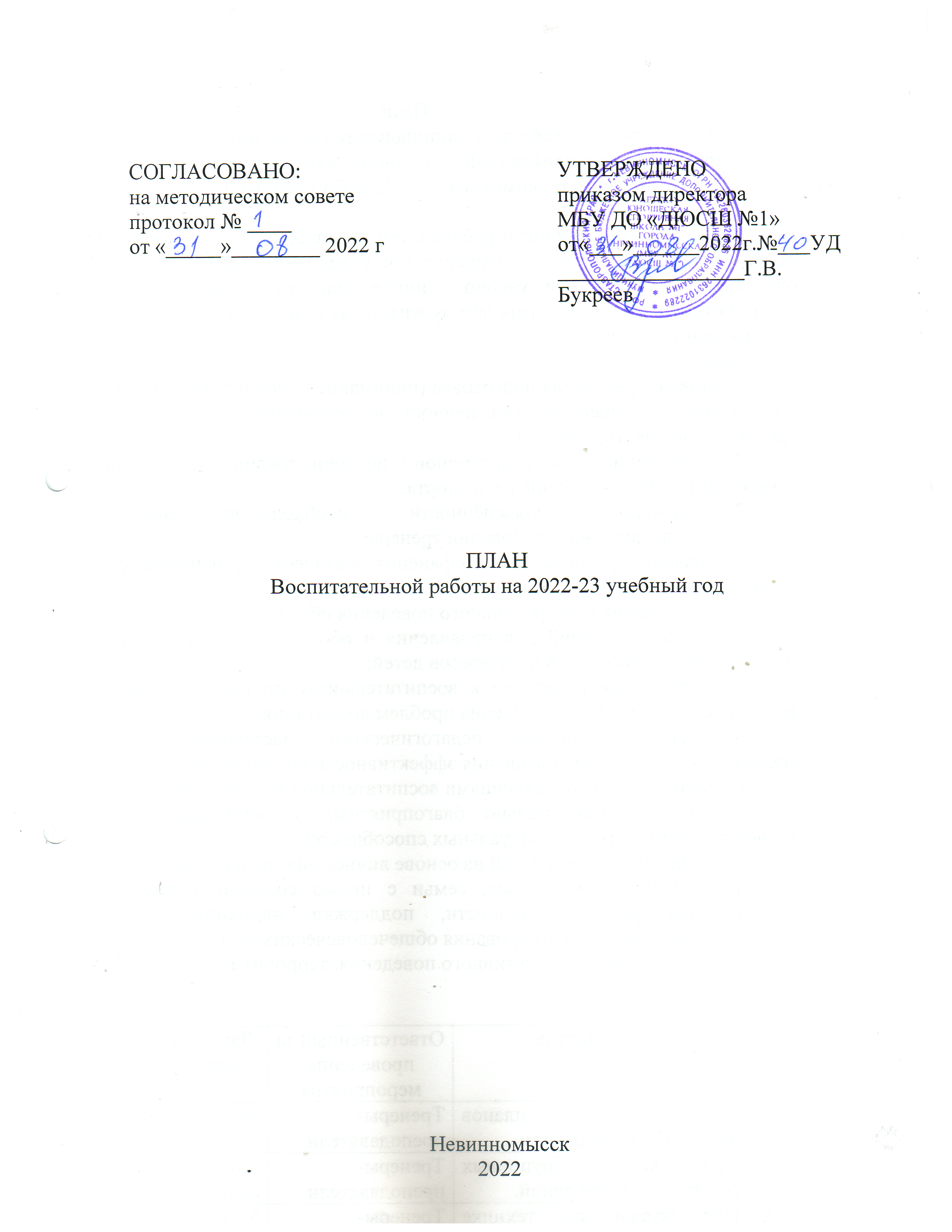 План воспитательной работы муниципального бюджетного учреждения дополнительного образования «Детско-юношеская спортивная школа №1» города Невинномысска на 2022-2023 учебный годЦель: развитие личности ребенка, его индивидуальных способностей, поиск оптимальных средств сохранения и укрепления здоровья, создание благоприятных условий для учебно-тренировочного процесса, формирования у детей отношения к здоровому образу жизни как одному из главных путей в достижении успехов. Задачи: 1. мировоззренческая подготовка (понимание целей и задач подготовки к ответственным соревнованиям, ценностного отношения к таким понятиям как Отечество, честь, совесть); 2. приобщение юных спортсменов к истории, традициям, культурным ценностям Отечества, российского спорта; 3. формирование убеждённости в необходимости спортивной дисциплины, выполнения требований тренера; 4. создание условий для сохранения физического, психического и нравственного здоровья учащихся; 5. профилактика деструктивного поведения обучающихся; 6. создание условий для проявления и обогащения внутренних сил, склонностей, способностей и интересов детей; 7. привлечение родителей к воспитательному процессу, расширение внешних связей школы для решения проблем воспитания; 8. совершенствование педагогического мастерства тренеров-преподавателей с целью повышения эффективности воспитательной работы. Приоритетными направлениями воспитательной работы являются: 1. создание максимально благоприятных условий для развития личности ребенка, его индивидуальных способностей; 2. социальная защита детей на основе личностной ориентации; 3. сотрудничество школы, семьи с целью создания оптимальных условий для развития личности, поддержки индивидуальности и самобытности ребенка, формирования общечеловеческих качеств. 4. профилактика деструктивного поведения, терроризма, экстремизма.№МероприятиеОтветственный за проведение мероприятияДата проведения мероприятияСоставление планов воспитательной работы.Тренеры-преподавателидо 15 сентябряПроведение групповых родительских собраний.Тренеры-преподавателив течение сентябряИнструктажи по технике безопасности с обучающимися.Тренеры-преподаватели6-11 сентябряМесяц безопасности (беседы по группам, активные формы организации деятельности)Тренеры-преподаватели01.09.2021г.-30.09.2021г. Участие во Всероссийской акции (по профилактике детского дорожно-транспортного травматизма) «Внимание дети». Мероприятия в рамках Всероссийской акции «Внимание – дети!». «Культура дорожного движения – дорога без опасности» Администрация ДЮСШ,тренеры-преподавателисентябрьНабор учащихся на отделения ДЮСШЗам. директора по УВРТренеры-преподавателив течение сентября.«День открытых дверей», проведение и организация мероприятий по привлечению детей в спортивную школуЗам. директора по УВРТренеры-преподавателиПоследняя неделя месяцаПраздничные поздравления тренерам- преподавателям, посвященные Дню Учителя.Администрация5 октябряПрофилактика деструктивного поведения. Тематические беседы по группам, активные формы организации деятельности.Тренеры-преподавателив течение октябряПрофилактика терроризма. День интернета. Тематические беседы по группам, посвящённые безопасности школьников в сети Интернет.Тренеры-преподаватели28-31 октября 2021 г.«День открытых дверей», проведение и организация мероприятий по привлечению детей в спортивную школуЗам. директора по УВРТренеры-преподавателиПоследняя неделя месяцаЦикл мероприятий в дни школьных каникул. Мероприятия, часы общения по профилактике детского травматизма (безопасность поведения на льду, безопасность поведения на дороге) (по отдельному плану) Инструкторы-методисты, тренеры-преподавателиВ течение школьных каникулИнформационная кампания по профилактике детского травматизма.Администрация, тренеры-преподаватели.Осенний периодИнструктажи по технике безопасности с обучающимися в зимний период.Тренеры-преподавателипервые числа декабряДекада спорта и здоровья.Администрация, инструкторы по ФК тренеры-преподавателиПо плану работыРазъяснительная работа с обучающимися и родителями по профилактике гриппа и ОРВИ.Тренеры-преподаватели, медицинский персонал.Зимний периодПраздничные мероприятия, посвященные Дню защитника отечества Методист, тренеры-преподавателифевральТематическая беседа «Правила безопасности вблизи водоёмов и на водоёмах в весенний период».Тренеры-преподавателив течение апреляУчастие в городской акции «Георгиевская ленточка»Тренеры-преподаватели01.05. - 09.05.2022Работа летнего лагеряЗаместитель директора, тренеры-преподавателиПо плануУчастие в городском празднике, посвященном Дню физкультурника. Заместитель директора, тренеры-преподавателиПо плануОрганизация работы по оформлениюинформационных стендов в ДЮСШЗаместители директора,инструкторы-методистыПоследняя неделя месяцаОрганизация спортивно-массовых мероприятий муниципального уровня.Администрация, методистпо плану Реализация и участие в  мероприятиях в рамках «Патриотическое воспитание детей и молодежи города Невинномысска «Человек. Гражданин. Патриот»  на 2021-2025 годы»Администрация, тренеры-преподаватели по плануУчастие в соревнованиях по видам спорта спортивным отделениям Тренеры-преподавателиВесь период